ПРИКАЗ20.03.2018 № 567                                                                               г. СаратовОб утверждении мест расположенияпунктов проведения государственнойитоговой аттестации по образовательным программам среднего общего образованияв 2018 году  	В соответствии с приказом Министерства образования и науки Российской Федерации от 26 декабря 2013 года № 1400 «Об утверждении Порядка проведения государственной итоговой аттестации по образовательным программам среднего общего образования», приказом министерства образования Саратовской области от 10 августа 2017 года
№ 1757 «Об организации подготовки и проведения государственной итоговой аттестации по образовательным программам основного общего и среднего общего образования на территории Саратовской области в 2017/2018 учебном году», протоколом государственной экзаменационной комиссии по образовательным программам среднего общего образования от 9 февраля 
2018 года № 1-р 	ПРИКАЗЫВАЮ:Утвердить перечень мест расположения пунктов проведения государственной итоговой аттестации по образовательным программам среднего общего образования в 2018 году (приложение).Контроль за исполнением настоящего приказа возложить 
на заместителя министра образования Саратовской области - начальника управления общего и дополнительного образования.И.о. министра                                                                                     И.В. СедоваПриложение к приказу министерства образования Саратовской области 
от 20.03.2018 № 567Перечень мест расположения пунктов проведения государственной итоговой аттестации по образовательным программам среднего общего образования в 2018 году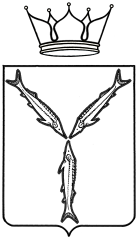 МИНИСТЕРСТВО ОБРАЗОВАНИЯ САРАТОВСКОЙ ОБЛАСТИ№ п/пНаименование муниципального района (городского округа)Номер ППЭформа госудасртвенной итоговой аттестацииНаименование места, определенного пунктом проведения экзаменовНаименование места, определенного пунктом проведения экзаменовАдрес пункта проведения экзаменов1.Александрово-Гайского100ЕГЭМуниципальное бюджетное общеобразовательное учреждение средняя общеобразовательная школа 
№1 с. Александров-Гай Александрово-Гайского муниципального района Саратовской областиМуниципальное бюджетное общеобразовательное учреждение средняя общеобразовательная школа 
№1 с. Александров-Гай Александрово-Гайского муниципального района Саратовской области413370, Саратовская область, Александрово-Гайский район, 
с.Александров Гай, ул. Советская, д. 162.Аркадакский107ЕГЭМуниципальное бюджетное общеобразовательное учреждение - средняя общеобразовательная школа  № 1 г. Аркадака Саратовской областиМуниципальное бюджетное общеобразовательное учреждение - средняя общеобразовательная школа  № 1 г. Аркадака Саратовской области412210, Саратовская область, Аркадакский район, г. Аркадак, 
ул. Льва Толстого, д. 353.Аркадакский110ГВЭМуниципальное бюджетное общеобразовтаельное учреждение – средняя общеобразовтаельная школа № 3 г. Аркадака Саратовской областиМуниципальное бюджетное общеобразовтаельное учреждение – средняя общеобразовтаельная школа № 3 г. Аркадака Саратовской области412210, Саратовская область, Аркадакский район, г. Аркадак, ул. Ленина, д.1174.Аткарский115ЕГЭМуниципальное общеобразовательное учреждение - средняя общеобразовательная школа № 8 города Аткарска Саратовской областиМуниципальное общеобразовательное учреждение - средняя общеобразовательная школа № 8 города Аткарска Саратовской области412420, Саратовская область, 
г. Аткарск, ул. Революционная, 
д. 605.Базарно- Карабулакский124ЕГЭМуниципальное бюджетное общеобразовательное учреждение «Средняя общеобразовательная школа №1 р.п. Базарный-Карабулак Саратовской области»Муниципальное бюджетное общеобразовательное учреждение «Средняя общеобразовательная школа №1 р.п. Базарный-Карабулак Саратовской области»412600, Саратовская область, Базарно-Карабулакский район,                  р.п. Базарный Карабулак, 
ул. Ленина, д. 92 а6.Балаковский139ЕГЭМуниципальное автономное общеобразовательное учреждение «Гимназия № 2» г. Балаково Саратовской областиМуниципальное автономное общеобразовательное учреждение «Гимназия № 2» г. Балаково Саратовской области413863, Саратовская область,
г. Балаково, бул. Роз, д. 5 а7.Балаковский140ЕГЭМуниципальное автономное общеобразовательное учреждение «Средняя общеобразовательная школа №13» г. Балаково Саратовской областиМуниципальное автономное общеобразовательное учреждение «Средняя общеобразовательная школа №13» г. Балаково Саратовской области413841, Саратовская область,
г. Балаково, ул. Минская, д. 59 а8.Балаковский141ЕГЭМуниципальное автономное общеобразовательное учреждение «Лицей №2» г. Балаково Саратовской областиМуниципальное автономное общеобразовательное учреждение «Лицей №2» г. Балаково Саратовской области413857, Саратовская область,
г. Балаково, ул. Комсомольская, 
д. 47/19.Балаковский142ЕГЭМуниципальное автономное общеобразовательное учреждение «Средняя общеобразовательная школа № 28» г. Балаково Саратовской областиМуниципальное автономное общеобразовательное учреждение «Средняя общеобразовательная школа № 28» г. Балаково Саратовской области413863, Саратовская область,  
г. Балаково, ул. Трнавская, д. 3810.Балашовский145ЕГЭМуниципальное общеобразовательное учреждение «Гимназия №1» г. Балашова Саратовской областиМуниципальное общеобразовательное учреждение «Гимназия №1» г. Балашова Саратовской области412311, Саратовская область,
г. Балашов, ул. 50 лет ВЛКСМ, 
д. 211.Балашовский146ЕГЭМуниципальное общеобразовательное учреждение «Гимназия им. Героя Советского Союза 
Ю.А. Гарнаева г. Балашова Саратовской области»Муниципальное общеобразовательное учреждение «Гимназия им. Героя Советского Союза 
Ю.А. Гарнаева г. Балашова Саратовской области»412300, Саратовская область,
г. Балашов, ул. Ленина, д. 2212.Балашовский151ГВЭМуниципальное общеобразовательное учреждение «Вечерняя (сменная) общеобразовательная школа № 3 г. Балашова Саратовской области» при федеральном казенном учреждении «Тюрьма управления федеральной службы исполнения наказания по Саратовской области»Муниципальное общеобразовательное учреждение «Вечерняя (сменная) общеобразовательная школа № 3 г. Балашова Саратовской области» при федеральном казенном учреждении «Тюрьма управления федеральной службы исполнения наказания по Саратовской области»412310, Саратовская область,
г. Балашов, ул. Уральская, д. 1713.Балашовский152ГВЭМуниципальное общеобразовательное учреждение «Вечерняя (сменная) общеобразовательная школа №4 г. Балашова Саратовской области» при федеральном казенном учреждении «Лечебное исправительное учреждение №3 управления Федеральной службы исполнения наказаний России по Саратовской области»Муниципальное общеобразовательное учреждение «Вечерняя (сменная) общеобразовательная школа №4 г. Балашова Саратовской области» при федеральном казенном учреждении «Лечебное исправительное учреждение №3 управления Федеральной службы исполнения наказаний России по Саратовской области»412315, Саратовская область, 
г. Балашов, Саратовское шоссе, д.114.Вольский162ЕГЭМуниципальное общеобразовательное учреждение «Гимназия имени Героя Советского Союза В.В.Талалихина г. Вольска Саратовской области»Муниципальное общеобразовательное учреждение «Гимназия имени Героя Советского Союза В.В.Талалихина г. Вольска Саратовской области»412911, Саратовская область,
г. Вольск, пл. Равенства, д. 9615.Вольский163ЕГЭмуниципальное общеобразовательное учреждение «Средняя общеобразовательная школа № 3 
г. Вольска Саратовской области»муниципальное общеобразовательное учреждение «Средняя общеобразовательная школа № 3 
г. Вольска Саратовской области»412921, Саратовская область,
г. Вольск, ул. Волгоградская, 
д. 52 а16.Вольский165ГВЭмуниципальное общеобразовательное учреждение «Средняя общеобразовательная школа № 19 г. Вольска Саратовской области» (ФБУ «ИК № 5 УФСИН РФ по Саратовской области)муниципальное общеобразовательное учреждение «Средняя общеобразовательная школа № 19 г. Вольска Саратовской области» (ФБУ «ИК № 5 УФСИН РФ по Саратовской области)412900, Саратовская область, 
г. Вольск, п. Видим, д.1217.Вольский166ЕГЭНа домуНа дому412905, Саратовская область, 
г. Вольск, ул. О. Кошевого, д. 19, кв. 418.Дергачевский180ЕГЭМуниципальное общеобразовательное учреждение «Средняя общеобразовательная школа № 1 
р.п. Дергачи» Дергачевского района Саратовской областиМуниципальное общеобразовательное учреждение «Средняя общеобразовательная школа № 1 
р.п. Дергачи» Дергачевского района Саратовской области413440, Саратовская область, Дергачевский район, 
р.п. Дергачи, ул. Советская, д. 8619.Духовницкий188ЕГЭМуниципальное общеобразовательное учреждение «Средняя общеобразовательная школа 
им. Г.И. Марчука р.п. Духовницкое Духовницкого района Саратовской области»Муниципальное общеобразовательное учреждение «Средняя общеобразовательная школа 
им. Г.И. Марчука р.п. Духовницкое Духовницкого района Саратовской области»413900, Саратовская область, Духовницкий район, 
р.п Духовницкое,
ул. Чернышевского, д. 13 а20.Екатериновский195ЕГЭМуниципальное бюджетное общеобразовательное учреждение - средняя общеобразовательная школа 
№ 1 р.п. Екатериновка Екатериновского района Саратовской областиМуниципальное бюджетное общеобразовательное учреждение - средняя общеобразовательная школа 
№ 1 р.п. Екатериновка Екатериновского района Саратовской области412120, Саратовская область, Екатериновский район,                  р.п. Екатериновка, 
ул. Молодежная, д. 3221.Ершовский206ЕГЭМуниципальное общеобразовательное учреждение «Средняя общеобразовательная школа № 3 
г. Ершова Саратовской области»Муниципальное общеобразовательное учреждение «Средняя общеобразовательная школа № 3 
г. Ершова Саратовской области»413503, Саратовская область, Ершовский район, г. Ершов, 
ул. Некрасова, д. 722.Ивантеевский214ЕГЭМуниципальное общеобразовательное учреждение «Средняя общеобразовательная школа 
с. Ивантеевка Ивантеевского района Саратовской области»Муниципальное общеобразовательное учреждение «Средняя общеобразовательная школа 
с. Ивантеевка Ивантеевского района Саратовской области»413950, Саратовская область, Ивантеевский район, 
с. Ивантеевка, ул. Советская, 
д. 2323.Калининский220ЕГЭМуниципальное бюджетное общеобразовательное учреждение «Средняя общеобразовательная школа № 1 имени Героя Советского Союза Павла Ивановича Чиркина г.Калининска Саратовской области»Муниципальное бюджетное общеобразовательное учреждение «Средняя общеобразовательная школа № 1 имени Героя Советского Союза Павла Ивановича Чиркина г.Калининска Саратовской области»412484, Саратовская область, Калининский район, 
г. Калининск, ул. 
Б. Хмельницкого, д. 3224.Красноармейский230ЕГЭмуниципальное бюджетное общеобразовательное учреждение «Средняя общеобразовательная школа № 3 города Красноармейска Саратовской области имени дважды Героя Советского Союза Скоморохова Н.М.»муниципальное бюджетное общеобразовательное учреждение «Средняя общеобразовательная школа № 3 города Красноармейска Саратовской области имени дважды Героя Советского Союза Скоморохова Н.М.»412804, Саратовская область,  
г. Красноармейск, ул. 5-й микрорайон, д. 4325.Красноармейский232ГВЭмуниципальное бюджетное общеобразовательное учреждение «Вечерняя (сменная) общеобразовательная школа №43 станции Паницкой Красноармейского района Саратовской области»муниципальное бюджетное общеобразовательное учреждение «Вечерняя (сменная) общеобразовательная школа №43 станции Паницкой Красноармейского района Саратовской области»412813, Саратовская область, Красноармейский район, станция Паницкая, улица Мира, д. 3226.Краснокутский238ЕГЭМуниципальное общеобразовательное учреждение - средняя общеобразовательная школа №3 
г. Красный Кут Саратовской областиМуниципальное общеобразовательное учреждение - средняя общеобразовательная школа №3 
г. Красный Кут Саратовской области413230, Саратовская область, Краснокутский район, г. Красный  Кут, ул. Московская, д. 5027.Краснопартизан ский244ЕГЭМуниципальное общеобразовательное учреждение «Средняя общеобразовательная школа п. Горный Краснопартизанского района Саратовской области»Муниципальное общеобразовательное учреждение «Средняя общеобразовательная школа п. Горный Краснопартизанского района Саратовской области»413540, Саратовская область, Краснопартизанский район, 
п. Горный, ул. Стадионная, д. 2928.Марксовский260ЕГЭМуниципальное общеобразовательное учреждение – средняя общеобразовательная школа № 4 
г. Маркса Саратовской областиМуниципальное общеобразовательное учреждение – средняя общеобразовательная школа № 4 
г. Маркса Саратовской области413090, Саратовская область,
г. Маркс, ул. Интернациональная площадь, д. 1029Марксовский261ЕГЭНа домуНа дому413093, Саратовская область, 
г. Маркс, проспект Строителей, 39, кв. 13430.Марксовский265ГВЭГосудасртвенное бюджетное специальное учебно-воспитательное общеобразовательное учреждение Саратовской области для обучающихся с девиантным (общественно опасным) поведением «Марксовская специальная общеобразовательная школа закрытого типа»Госудасртвенное бюджетное специальное учебно-воспитательное общеобразовательное учреждение Саратовской области для обучающихся с девиантным (общественно опасным) поведением «Марксовская специальная общеобразовательная школа закрытого типа»413090, Саратовская область,
г. Маркс, ул. К. Маркса, д.11931.Новобурасский270ЕГЭМуниципальное общеобразовательное учреждение «Средняя общеобразовательная школа № 1 
р.п. Новые Бурасы Новобурасского района Саратовской области»Муниципальное общеобразовательное учреждение «Средняя общеобразовательная школа № 1 
р.п. Новые Бурасы Новобурасского района Саратовской области»412580, Саратовская область, Новобурасский район, р.п. Новые Бурасы, ул. Советская, д. 432.Новоузенский277ЕГЭМуниципальное общеобразовательное учреждение «Средняя общеобразовательная школа № 1 
г. Новоузенска Саратовской области»Муниципальное общеобразовательное учреждение «Средняя общеобразовательная школа № 1 
г. Новоузенска Саратовской области»413362, Саратовская область, Новоузенский район, 
г. Новоузенск, ул. Микрорайон 2, 
д. 433.Озинский286ЕГЭМуниципальное общеобразовательное учреждение «Средняя общеобразовательная школа 
р.п. Озинки» Озинского района Саратовской областиМуниципальное общеобразовательное учреждение «Средняя общеобразовательная школа 
р.п. Озинки» Озинского района Саратовской области413620, Саратовская область, Озинский район, р.п. Озинки, 
ул. Пушкинская, д. 9534.Перелюбский294ЕГЭМуниципальное бюджетное общеобразовательное учреждение «Средняя общеобразовательная школа им. М.М. Рудченко с. Перелюб Перелюбского муниципального района Саратовской области»Муниципальное бюджетное общеобразовательное учреждение «Средняя общеобразовательная школа им. М.М. Рудченко с. Перелюб Перелюбского муниципального района Саратовской области»413750, Саратовская область, Перелюбский район, с. Перелюб, ул. Чкаловская, д. 5935.Петровский302ЕГЭМуниципальное бюджетное общеобразовательное учреждение «Средняя общеобразовательная школа № 3 имени Героя Советского Союза 
И.В. Панфилова г. Петровска Саратовской области»Муниципальное бюджетное общеобразовательное учреждение «Средняя общеобразовательная школа № 3 имени Героя Советского Союза 
И.В. Панфилова г. Петровска Саратовской области»412540, Саратовская область, 
г. Петровск, ул. Советская, д. 7536.Питерский309ЕГЭМуниципальное общеобразовательное учреждение «Средняя общеобразовательная школа с. Питерка Питерского района Саратовской области»Муниципальное общеобразовательное учреждение «Средняя общеобразовательная школа с. Питерка Питерского района Саратовской области»413320, Саратовская область, Питерский район, с. Питерка, 
ул. Советская, д. 4937.Пугачевский316ЕГЭмуниципальное общеобразовательное учреждение «Средняя общеобразовательная школа № 13 г.Пугачева Саратовской области имени М.В.Ломоносова»муниципальное общеобразовательное учреждение «Средняя общеобразовательная школа № 13 г.Пугачева Саратовской области имени М.В.Ломоносова»413720, Саратовская область, 
г. Пугачев, ул. Топорковская, 
д. 9938.Пугачевский317ЕГЭмуниципальное общеобразовательное учреждение «Средняя общеобразовательная школа № 1 
г. Пугачева Саратовской области имени Т.Г.Мазура»муниципальное общеобразовательное учреждение «Средняя общеобразовательная школа № 1 
г. Пугачева Саратовской области имени Т.Г.Мазура»413720, Саратовская область,
г.Пугачев, ул. Топорковская, 
д. 40/139.Пугачевский318ГВЭмуниципальное бюджетное общеобразовательное учреждение «Вечерняя (сменная) общеобразовательная школа № 3 г. Пугачева Саратовской области»муниципальное бюджетное общеобразовательное учреждение «Вечерняя (сменная) общеобразовательная школа № 3 г. Пугачева Саратовской области»413724,  Саратовская область, Пугачёвский район, г. Пугачев, Карьер МВД, школа ФКУИК-4  УФСИН России по Саратовской области40.Пугачевский319ГВЭмуниципальное бюджетное общеобразовательное учреждение «Вечерняя (сменная) общеобразовательная школа № 2 г. Пугачева Саратовской области»муниципальное бюджетное общеобразовательное учреждение «Вечерняя (сменная) общеобразовательная школа № 2 г. Пугачева Саратовской области»413728, Саратовская область, Пугачёвский район, г. Пугачёв, Камышинский проезд, 9  41.Ровенский328ЕГЭМуниципальное бюджетное общеобразовательное учреждение «Средняя общеобразовательная школа р.п. Ровное Ровенского муниципального района Саратовской области»Муниципальное бюджетное общеобразовательное учреждение «Средняя общеобразовательная школа р.п. Ровное Ровенского муниципального района Саратовской области»413270, Саратовская область, Ровенский район, р.п. Ровное, 
ул. Свердлова, д. 142.Ртищевский343ЕГЭМуниципальное общеобразовательное учреждение «Лицей № 3 имени Петра Аркадьевича Столыпина 
г. Ртищево Саратовской области»Муниципальное общеобразовательное учреждение «Лицей № 3 имени Петра Аркадьевича Столыпина 
г. Ртищево Саратовской области»412030, Саратовская область,
г. Ртищево, ул. Пугачевская, д. 643.Самойловский351ЕГЭмуниципальное бюджетное общеобразовательное учреждение «Средняя общеобразовательная школа №2 имени Героя Советского Союза Василия Дмитриевича Ревякина р.п.Самойловка Самойловского района Саратовской области»муниципальное бюджетное общеобразовательное учреждение «Средняя общеобразовательная школа №2 имени Героя Советского Союза Василия Дмитриевича Ревякина р.п.Самойловка Самойловского района Саратовской области»412370, Саратовская область, Самойловский район, 
р.п.Самойловка, ул. Ревякина, 
д. 8 б42.Саратовский358ЕГЭМуниципальное общеобразовательное учреждение «Средняя общеобразовательная школа 
р. п. Соколовый Саратовского района Саратовской области»Муниципальное общеобразовательное учреждение «Средняя общеобразовательная школа 
р. п. Соколовый Саратовского района Саратовской области»410501, Саратовская область, Саратовский район, 
р.п. Соколовый, ул. Чкалова43.Советский365ЕГЭМуниципальное бюджетное общеобразовательное учреждение – средняя общеобразовательная школа №1 р.п. Степное Советского района Саратовской областиМуниципальное бюджетное общеобразовательное учреждение – средняя общеобразовательная школа №1 р.п. Степное Советского района Саратовской области413210, Саратовская область, Советский район, п. Степное, 
ул. Школьная, д. 444.Советский368ГВЭМуниципальное бюджетное общеобразовательное учреждение – средняя общеобразовтаельная школа 
с. Мечётное Советского района Саратовской областиМуниципальное бюджетное общеобразовательное учреждение – средняя общеобразовтаельная школа 
с. Мечётное Советского района Саратовской области413223, Саратовская область, Советский район, с. Мечетное, 
ул. Школьная, д.1145.Татищевский372ЕГЭМуниципальное общеобразовательное учреждение «Татищевский лицей» Татищевского муниципального района Саратовской областиМуниципальное общеобразовательное учреждение «Татищевский лицей» Татищевского муниципального района Саратовской области412170, Саратовская область, Татищевский район, 
р.п. Татищево, ул. Школьная, д. 846.Турковский381ЕГЭМуниципальное общеобразовательное учреждение «Средняя общеобразовательная школа имени Героя Советского Союза С.М.Иванова» р.п.Турки Турковского района Саратовской областиМуниципальное общеобразовательное учреждение «Средняя общеобразовательная школа имени Героя Советского Союза С.М.Иванова» р.п.Турки Турковского района Саратовской области412070, Саратовская область, Турковский район, р.п.Турки, 
ул. Свердлова, д. 547.Хвалынский395ЕГЭМуниципальное общеобразовательное учреждение средняя общеобразовательная школа № 2 города Хвалынска Саратовской областиМуниципальное общеобразовательное учреждение средняя общеобразовательная школа № 2 города Хвалынска Саратовской области412780, Саратовская область,
г. Хвалынск, ул. Революционная, 
д. 26047.Энгельсский414ЕГЭмуниципальное бюджетное общеобразовательное учреждение «Средняя общеобразовательная школа № 1» Энгельсского муниципального района Саратовской областимуниципальное бюджетное общеобразовательное учреждение «Средняя общеобразовательная школа № 1» Энгельсского муниципального района Саратовской области413113, Саратовская область, 
г. Энгельс, ул. Тельмана, д. 13948Энгельсский415ЕГЭНа домуНа дому413113, Саратовская область,
г. Энгельс, ул. 148-Черниговская дивизия, д.4А, кв.4649.Энгельсский416ЕГЭмуниципальное бюджетное общеобразовательное учреждение «Средняя общеобразовательная школа № 9» Энгельсского муниципального района Саратовской областимуниципальное бюджетное общеобразовательное учреждение «Средняя общеобразовательная школа № 9» Энгельсского муниципального района Саратовской области413121, Саратовская область,
г. Энгельс, ул. Ломоносова, д. 7 а50.Энгельсский417ЕГЭмуниципальное бюджетное общеобразовательное учреждение «Средняя общеобразовательная школа № 32 с углубленным изучением отдельных предметов» Энгельсского муниципального района Саратовской областимуниципальное бюджетное общеобразовательное учреждение «Средняя общеобразовательная школа № 32 с углубленным изучением отдельных предметов» Энгельсского муниципального района Саратовской области413111, Саратовская область, 
г. Энгельс, ул. Минская, д. 2951.Энгельсский418ЕГЭмуниципальное бюджетное общеобразовательное учреждение «Средняя общеобразовательная школа № 33 имени П.А. Столыпина» Энгельсского муниципального района Саратовской областимуниципальное бюджетное общеобразовательное учреждение «Средняя общеобразовательная школа № 33 имени П.А. Столыпина» Энгельсского муниципального района Саратовской области413100, Саратовская область, 
 г. Энгельс, ул. Тельмана, д. 252.Энгельсский419ЕГЭмуниципальное бюджетное общеобразовательное учреждение «Средняя общеобразовательная школа № 21» Энгельсского муниципального района Саратовской областимуниципальное бюджетное общеобразовательное учреждение «Средняя общеобразовательная школа № 21» Энгельсского муниципального района Саратовской области413102, Саратовская область, Энгельсский район, 
п.г.т. Приволжский, ул. Гагарина, 
д. 19 а53.Энгельсский421ГВЭмуниципальное казенное общеобразовательное учреждение «Вечерняя (сменная) общеобразовательная школа № 7» Энгельсского муниципального района Саратовской областимуниципальное казенное общеобразовательное учреждение «Вечерняя (сменная) общеобразовательная школа № 7» Энгельсского муниципального района Саратовской области413116, Саратовская область, 
г. Энгельс, Функциональный проезд, 853.Энгельсский422ГВЭмуниципальное казенное общеобразовательное учреждение «Вечерняя (сменная) общеобразовательная школа № 6» Энгельсского муниципального района Саратовской областимуниципальное казенное общеобразовательное учреждение «Вечерняя (сменная) общеобразовательная школа № 6» Энгельсского муниципального района Саратовской области413116, Саратовская область, 
г. Энгельс, Функциональный проезд, 1454.Октябрьский 
район муниципального образования «Город Саратов»447ЕГЭМУНИЦИПАЛЬНОЕ ОБЩЕОБРАЗОВАТЕЛЬНОЕ УЧРЕЖДЕНИЕ «СРЕДНЯЯ ОБЩЕОБРАЗОВАТЕЛЬНАЯ ШКОЛА 
№ 6» ОКТЯБРЬСКОГО РАЙОНА ГОРОДА САРАТОВАМУНИЦИПАЛЬНОЕ ОБЩЕОБРАЗОВАТЕЛЬНОЕ УЧРЕЖДЕНИЕ «СРЕДНЯЯ ОБЩЕОБРАЗОВАТЕЛЬНАЯ ШКОЛА 
№ 6» ОКТЯБРЬСКОГО РАЙОНА ГОРОДА САРАТОВА410017, Саратовская область,
 г. Саратов, ул. им. Симбирцева В.Н., д. 3455.Октябрьский 
район муниципального образования «Город Саратов»449ЕГЭМуниципальное общеобразовательное учреждение «Средняя общеобразовательная школа № 7»Муниципальное общеобразовательное учреждение «Средняя общеобразовательная школа № 7»410054, Саратовская область, 
 г. Саратов, ул. Аткарская, д. 1 В56.Октябрьский 
район муниципального образования «Город Саратов»450ЕГЭМуниципальное автономное общеобразовательное учреждение «Гимназия №1 Октябрьского района 
г. Саратова»Муниципальное автономное общеобразовательное учреждение «Гимназия №1 Октябрьского района 
г. Саратова»410056, Саратовская область, 
 г. Саратов, ул. им. Мичурина И.В., д. 8857.Октябрьский 
район муниципального образования «Город Саратов»451ЕГЭГосударственное учреждение здравоохранения «Областной клинический противотуберкулезный диспансер» Государственное учреждение здравоохранения «Областной клинический противотуберкулезный диспансер» 410056, Саратовская область,
 г. Саратов, ул. Вольская, д. 2258.Октябрьский 
район муниципального образования «Город Саратов»452ЕГЭНа домуНа дому410048, Саратовская область,
 г. Саратов, 1-й Тульский проезд, д.6, кв. 62 59.Октябрьский 
район муниципального образования «Город Саратов»453ЕГЭНа домуНа дому410022, Саратовская область,
 г. Саратов, пос. Воробьевка, д.2460.Октябрьский 
район муниципального образования «Город Саратов»454ЕГЭНа домуНа дому410004, Саратовская область,
 г. Саратов, ул. Новоузенская, д.63/65, кв. 16561.Октябрьский 
район муниципального образования «Город Саратов»455ЕГЭНа домуНа дому410008, Саратовская область,
 г. Саратов, ул. Клочкова, д. 15 а, кв.55 62.Волжский 
район муниципального образования «Город Саратов»463ЕГЭМуниципальное общеобразовательное учреждение «Средняя общеобразовательная школа № 10 Волжского района г. Саратова»Муниципальное общеобразовательное учреждение «Средняя общеобразовательная школа № 10 Волжского района г. Саратова»410031, Саратовская область,
г. Саратов, ул. им. Рогожина, 
д. 24/3263.Волжский 
район муниципального образования «Город Саратов»473ЕГЭМуниципальное общеобразовательное учреждение «Средняя общеобразовательная школа № 9» Волжского района г. СаратоваМуниципальное общеобразовательное учреждение «Средняя общеобразовательная школа № 9» Волжского района г. Саратова410002, Саратовская область,
г. Саратов, ул. Соляная, д. 1764.Волжский 
район муниципального образования «Город Саратов»474ЕГЭМуниципальное общеобразовательное учреждение «Лицей № 107» Волжского района г. СаратоваМуниципальное общеобразовательное учреждение «Лицей № 107» Волжского района г. Саратова410018, Саратовская область,
г. Саратов, ул. Державинская, 
д. 1065.Волжский 
район муниципального образования «Город Саратов»475ЕГЭНа домуНа дому410018, Саратовская область, 
г. Саратов, ул. Усть –Курдюмскавя, д.1., кв.5266.Фрунзенский район муниципального образования «Город Саратов»
Фрунзенский район муниципального образования «Город Саратов»486ЕГЭМуниципальное общеобразовательное учреждение «Средняя общеобразовательная школа №18» с углубленным изучением предметов Фрунзенского района г. СаратоваМуниципальное общеобразовательное учреждение «Средняя общеобразовательная школа №18» с углубленным изучением предметов Фрунзенского района г. Саратова410012, Саратовская область,
г. Саратов, ул. Рахова, д. 12467.Фрунзенский район муниципального образования «Город Саратов»
Фрунзенский район муниципального образования «Город Саратов»487ЕГЭМуниципальное общеобразовательное учреждение «Средняя общеобразовательная школа № 2 с углубленным изучением отдельных предметов им. В.П. Тихонова» Фрунзенского района г. СаратоваМуниципальное общеобразовательное учреждение «Средняя общеобразовательная школа № 2 с углубленным изучением отдельных предметов им. В.П. Тихонова» Фрунзенского района г. Саратова410056, Саратовская область,
г. Саратов, ул. им. Мичурина И.В., д. 1668.Кировский район муниципального образования «Город Саратов»503ЕГЭмуниципальное общеобразовательное учреждение «Средняя общеобразовательная школа № 21 
им. П.А. Столыпина»муниципальное общеобразовательное учреждение «Средняя общеобразовательная школа № 21 
им. П.А. Столыпина»410005, Саратовская область,
г. Саратов, ул. Посадского, д. 19369.Кировский район муниципального образования «Город Саратов»510ЕГЭмуниципальное общеобразовательное учреждение «Гимназия № 31»муниципальное общеобразовательное учреждение «Гимназия № 31»410009, Саратовская область,
г. Саратов, ул. Лесная, д. 1/970.Кировский район муниципального образования «Город Саратов»511ЕГЭМуниципальное общеобразовательное учреждение «Средняя общеобразовательная школа № 70»Муниципальное общеобразовательное учреждение «Средняя общеобразовательная школа № 70»410005, Саратовская область,
г. Саратов, ул. Б. Садовая, д. 24071.Кировский район муниципального образования «Город Саратов»605ГВЭгосударственное бюджетное общеобразовательное учреждение Саратовской области «Школа-интернат для обучающихся по адаптированным образовательным программам № 3 г. Саратова»государственное бюджетное общеобразовательное учреждение Саратовской области «Школа-интернат для обучающихся по адаптированным образовательным программам № 3 г. Саратова»410010, Саратовская область, 
ул. Селекционный проезд, 372.Ленинский 
район муниципального образования «Город Саратов» 
526ГВЭМуниципальное казённое общеобразовательное учреждение «Вечерняя (сменная) общеобразовательная школа № 35» Ленинского района г. СаратоваМуниципальное казённое общеобразовательное учреждение «Вечерняя (сменная) общеобразовательная школа № 35» Ленинского района г. Саратова410086, Саратовская область, 
г. Саратов, пос. Елшанка, 
ФКУ ИК-33 УФСИН России по Саратовской области73.Ленинский 
район муниципального образования «Город Саратов» 
528ЕГЭМуниципальное автономное общеобразовательное учреждение «Лицей № 36» Ленинского района города СаратоваМуниципальное автономное общеобразовательное учреждение «Лицей № 36» Ленинского района города Саратова410052, Саратовская область, 
г. Саратов, ул. Одесская, д. 774.Ленинский 
район муниципального образования «Город Саратов» 
529ЕГЭМуниципальное общеобразовательное учреждение «Лицей № 47» Ленинского района г. СаратоваМуниципальное общеобразовательное учреждение «Лицей № 47» Ленинского района г. Саратова410086, Саратовская область, 
г. Саратов, ул. 3-я  Степная, д. 675.Ленинский 
район муниципального образования «Город Саратов532ЕГЭМуниципальное общеобразовательное учреждение «Средняя общеобразовательная школа № 49» Ленинского района города СаратоваМуниципальное общеобразовательное учреждение «Средняя общеобразовательная школа № 49» Ленинского района города Саратова410064, Саратовская область
 г. Саратов, ул. Перспективная, 
д. 10 а76.Ленинский 
район муниципального образования «Город Саратов533ЕГЭмуниципальное общеобразовательное учреждение «Лицей № 50» Ленинского района г. Саратовамуниципальное общеобразовательное учреждение «Лицей № 50» Ленинского района г. Саратова410041, Саратовская область,
г. Саратов, ул. Загороднева, д. 1677Ленинский 
район муниципального образования «Город Саратов535ЕГЭГУЗ СО «Противотуберкулёзный санаторий для детей» ГУЗ СО «Противотуберкулёзный санаторий для детей» 410051, Саратовская область,
г. Саратов, ул. 9 Дачная78.Ленинский 
район муниципального образования «Город Саратов537ЕГЭМУНИЦИПАЛЬНОЕ ОБЩЕОБРАЗОВАТЕЛЬНОЕ УЧРЕЖДЕНИЕ «СРЕДНЯЯ ОБЩЕОБРАЗОВАТЕЛЬНАЯ ШКОЛА 
№ 40»МУНИЦИПАЛЬНОЕ ОБЩЕОБРАЗОВАТЕЛЬНОЕ УЧРЕЖДЕНИЕ «СРЕДНЯЯ ОБЩЕОБРАЗОВАТЕЛЬНАЯ ШКОЛА 
№ 40»410035, Саратовская область
г. Саратов, ул. Уфимцева, д. 4 а79.Ленинский 
район муниципального образования «Город Саратов543ГВЭМуниципальное казённое общеобразовательное учреждение «Вечерняя (сменная) общеобразовательная школа № 10» Ленинского района г. СаратоваМуниципальное казённое общеобразовательное учреждение «Вечерняя (сменная) общеобразовательная школа № 10» Ленинского района г. Саратова410080, Саратовская область, 
г. Саратов, ул. Сокурский тракт, 
д. 57 ФКУ ИК 10 УФСИН России по Саратовской области80.Заводской 
район муниципального образования «Город Саратов» 
545ЕГЭМуниципальное бюджетное общеобразовательное учреждение Лицей №15 Заводского района 
г. СаратоваМуниципальное бюджетное общеобразовательное учреждение Лицей №15 Заводского района 
г. Саратова410015, Саратовская область,
г. Саратов, просп. Энтузиастов, 
 д. 1481.Заводской 
район муниципального образования «Город Саратов» 
548ЕГЭМУНИЦИПАЛЬНОЕ ОБЩЕОБРАЗОВАТЕЛЬНОЕ УЧРЕЖДЕНИЕ «ГИМНАЗИЯ №58»МУНИЦИПАЛЬНОЕ ОБЩЕОБРАЗОВАТЕЛЬНОЕ УЧРЕЖДЕНИЕ «ГИМНАЗИЯ №58»410039, Саратовская область,
г. Саратов, ул. им. Расковой М.М., д. 1282.Заводской 
район муниципального образования «Город Саратов» 
568ЕГЭМУНИЦИПАЛЬНОЕ ОБЩЕОБРАЗОВАТЕЛЬНОЕ УЧРЕЖДЕНИЕ «СРЕДНЯЯ ОБЩЕОБРАЗОВАТЕЛЬНАЯ ШКОЛА 
№ 40»МУНИЦИПАЛЬНОЕ ОБЩЕОБРАЗОВАТЕЛЬНОЕ УЧРЕЖДЕНИЕ «СРЕДНЯЯ ОБЩЕОБРАЗОВАТЕЛЬНАЯ ШКОЛА 
№ 40»410049, Саратовская область,
 г. Саратов, ул. Кавказская, д. 1783.Заводской 
район муниципального образования «Город Саратов» 
569ГВЭМУНИЦИПАЛЬНОЕ КАЗЕННОЕ ВЕЧЕРНЕЕ (СМЕННОЕ) ОБЩЕОБРАЗОВАТЕЛЬНОЕ УЧРЕЖДЕНИЕ «ОТКРЫТАЯ (СМЕННАЯ) ОБЩЕОБРАЗОВАТЕЛЬНАЯ ШКОЛА № 9»410059, Саратовская область, 
УШ 382/1 ОТБ -1410059, Саратовская область, 
УШ 382/1 ОТБ -184.муниципальное образование «Город Саратов»7777ЕГЭГосударственное автономное учреждение Саратовской области «Региональный центр оценки качества образования»Государственное автономное учреждение Саратовской области «Региональный центр оценки качества образования»410028, Саратовская область
г. Саратов, ул. им. Мичурина И.В., д. 89